Endereço: Av. Araújo Pinho, 62 – Canela – CEP 40110-150 – Salvador / BahiaSELEÇÃO DE ALUNOS AO MESTRADO 2020.1 DO PROGRAMA DE PÓS-GRADUAÇÃO EM ODONTOLOGIA E SAÚDERELAÇÃO DE CANDIDATOS APROVADOS NA AVALIAÇÃO DE INGLÊSComissão de SeleçãoProfa. Dra. Andreia Cristina Leal FigueiredoProf. Dr. Frederico Sampaio NevesProfa. Dra. Gabriela Botelho Martins Oliveira SouzaUNIVERSIDADE FEDERAL DA BAHIAFACULDADE DE ODONTOLOGIAPROGRAMA DE PÓS-GRADUAÇÃO  SAÚDE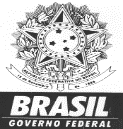 Nº DO CANDIDATONOME02MARIANA MACHADO MENDES DE CARVALHO05SÍNTIQUE PRISCILA ALVES LOPES06JULIA SANTOS CERQUEIRA07THAIS APARECIDA DE FRANÇA ROCHA08GUILHERME NUNES DE CARVALHO10KAROLINE LIMA PREVITERA DE ANDRADE11RODRIGO ANDRADE LIMA14ANDRESSA CHANG RODRIGUES FERNANDES DA SILVA16DAIANA CRISTINA PEREIRA SANTANA20DAVID JUNIO DE OLIVEIRA POPPE21RAFAELLA VICÊNCIA LIMA QUEIROZ22NAIARA SANTANA RODRIGUES23HANNAH BARROS SIMÕES 25ANDRÉ BANDEIRA LERNER27ISADORA ALMEIDA RIOS ROCHA28BRUNO CAMPOS NASCIMENTO31ANTONIO LUCAS CASTRO PIMENTEL32PRISCILA HAYNE DE ANDRADE33FELIPE BARRETO LEMOS34SARAH IANÊ CARVALHO BAHIANA36PAULA ANDRADE CORTIZO40DAIANE SILVA SAMPAIO42INGRA MENDES DE MEDEIROS43BRENDA CARNEIRO REBOUÇAS46CARINE RABELO BISPO47THAINÁ ARAÚJO PACHECO BRITO49LUDMILLA MACEDO BACELAR